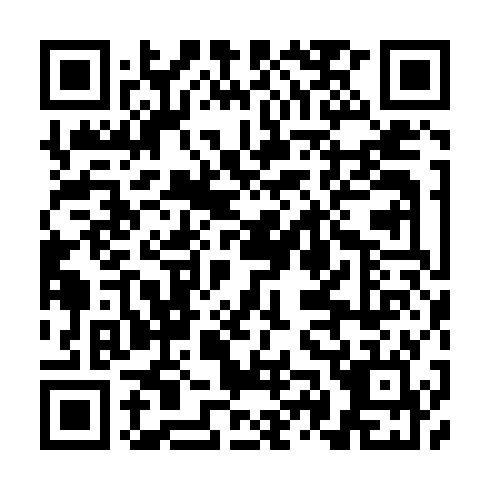 Ramadan times for Hinchinbrook Island, AustraliaMon 11 Mar 2024 - Wed 10 Apr 2024High Latitude Method: NonePrayer Calculation Method: Muslim World LeagueAsar Calculation Method: ShafiPrayer times provided by https://www.salahtimes.comDateDayFajrSuhurSunriseDhuhrAsrIftarMaghribIsha11Mon5:045:046:1712:253:486:336:337:4212Tue5:045:046:1712:253:476:326:327:4113Wed5:045:046:1712:253:476:326:327:4014Thu5:055:056:1812:243:476:316:317:3915Fri5:055:056:1812:243:476:306:307:3816Sat5:055:056:1812:243:476:296:297:3817Sun5:065:066:1812:233:466:286:287:3718Mon5:065:066:1912:233:466:286:287:3619Tue5:065:066:1912:233:466:276:277:3520Wed5:065:066:1912:233:466:266:267:3421Thu5:075:076:1912:223:456:256:257:3322Fri5:075:076:1912:223:456:246:247:3223Sat5:075:076:2012:223:456:236:237:3224Sun5:075:076:2012:213:446:236:237:3125Mon5:085:086:2012:213:446:226:227:3026Tue5:085:086:2012:213:446:216:217:2927Wed5:085:086:2112:203:436:206:207:2828Thu5:085:086:2112:203:436:196:197:2729Fri5:095:096:2112:203:436:196:197:2730Sat5:095:096:2112:203:426:186:187:2631Sun5:095:096:2112:193:426:176:177:251Mon5:095:096:2212:193:416:166:167:242Tue5:095:096:2212:193:416:156:157:233Wed5:105:106:2212:183:416:146:147:234Thu5:105:106:2212:183:406:146:147:225Fri5:105:106:2212:183:406:136:137:216Sat5:105:106:2312:183:396:126:127:207Sun5:105:106:2312:173:396:116:117:208Mon5:115:116:2312:173:396:116:117:199Tue5:115:116:2312:173:386:106:107:1810Wed5:115:116:2412:163:386:096:097:17